Grupa „Biedronki”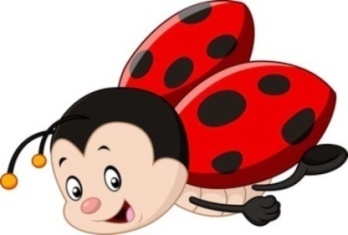 	Maj  4-7. 05            Temat tygodnia: Na wsi Cele/ umiejętności dzieci:- ćwiczenia grafomotoryczne – rysowanie liter po śladzie, rozwijanie   koordynacji wzrokowo ruchowej, - zabawa manualna „Łąka” – ćwiczenia w orientacji na kartce papieru, - zabawa matematyczna- poznanie znaku + (dodawania), doskonalenie     umiejętności dodawania, rozwijanie umiejętności układania działań   matematycznych, - ćwiczenia rozmachowe rąk „Ogromne zagrody”- kreślenie dużych kół   (zagrody) zamaszystymi, płynnymi ruchami. Zwrócenie uwagi na prawidłowy     kierunek kreślenia koła,- wzbogacanie wiadomości na temat nazw i wyglądu zwierząt z wiejskiego   podwórka, - rozwijanie wiadomości na temat korzyści płynących z hodowli zwierząt,- zapoznanie z literą k, K; rozwijanie percepcji słuchowej, rozwijanie percepcji   wzrokowej,- kształtowanie prawidłowych nawyków prozdrowotnych. 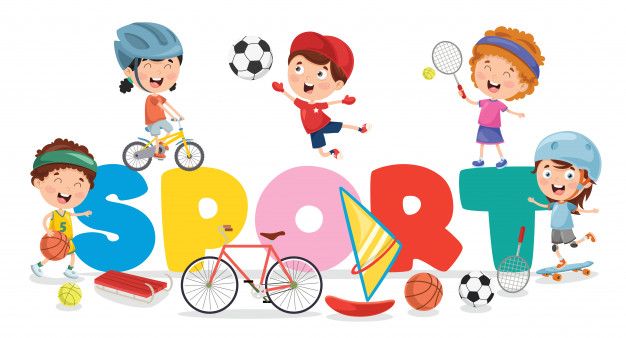 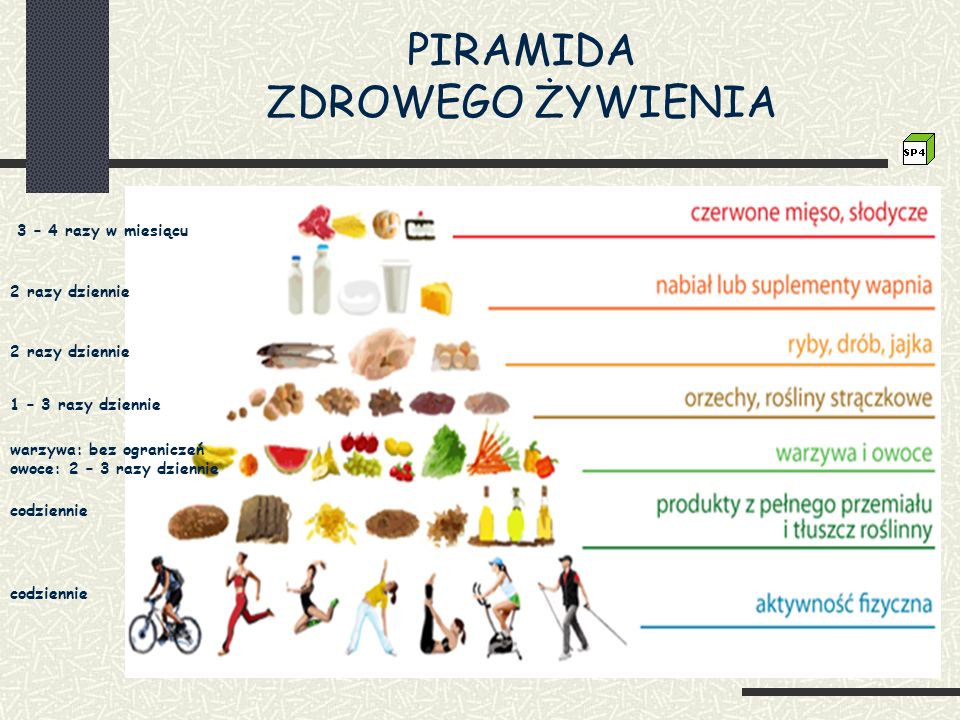 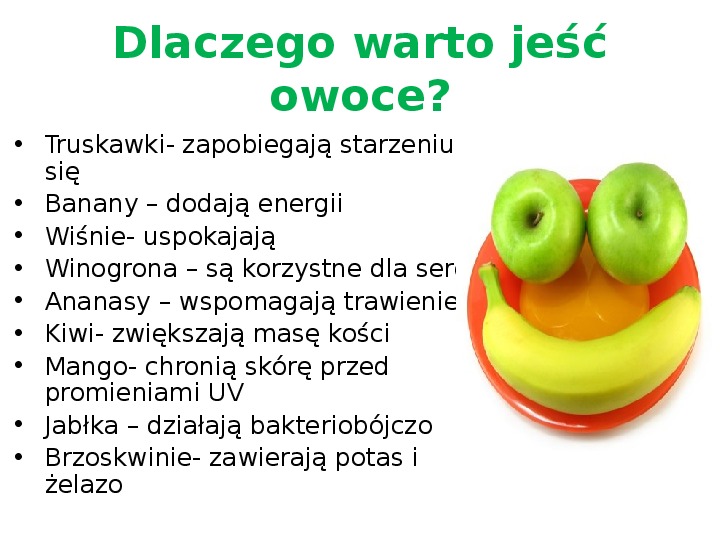 